Sermon Notes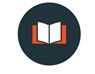 “Spirit-filled Relationships” (Part One)Ephesians 5:15–6:9 15 Be very careful, then, how you live—not as unwise but as wise, 16 making the most of every opportunity, because the days are evil. 17 Therefore do not be foolish, but understand what the Lord’s will is. 18 Do not get drunk on wine, which leads to debauchery. Instead, be filled with the Spirit. 19 Speak to one another with psalms, hymns and spiritual songs. Sing and make music in your heart to the Lord, 20 always giving thanks to God the Father for everything, in the name of our Lord Jesus Christ. 21 Submit to one another out of reverence for Christ. 22 Wives, submit to your husbands as to the Lord. 23 For the husband is the head of the wife as Christ is the head of the church, his body, of which he is the Savior. 24 Now as the church submits to Christ, so also wives should submit to their husbands in everything. 25 Husbands, love your wives, just as Christ loved the church and gave himself up for her 26 to make her holy, cleansing her by the washing with water through the word, 27 and to present her to himself as a radiant church, without stain or wrinkle or any other blemish, but holy and blameless. 28 In this same way, husbands ought to love their wives as their own bodies. He who loves his wife loves himself. 29 After all, no one ever hated his own body, but he feeds and cares for it, just as Christ does the church— 30 for we are members of his body. 31 “For this reason a man will leave his father and mother and be united to his wife, and the two will become one flesh.” 32 This is a profound mystery—but I am talking about Christ and the church. 33 However, each one of you also must love his wife as he loves himself, and the wife must respect her husband. 1 Children, obey your parents in the Lord, for this is right. 2 “Honor your father and mother”—which is the first commandment with a promise— 3 “that it may go well with you and that you may enjoy long life on the earth.” 4 Fathers, do not exasperate your children; instead, bring them up in the training and instruction of the Lord. 5 Slaves, obey your earthly masters with respect and fear, and with sincerity of heart, just as you would obey Christ. 6 Obey them not only to win their favor when their eye is on you, but like slaves of Christ, doing the will of God from your heart. 7 Serve wholeheartedly, as if you were serving the Lord, not men, 8 because you know that the Lord will reward everyone for whatever good he does, whether he is slave or free. 9 And masters, treat your slaves in the same way. Do not threaten them, since you know that he who is both their Master and yours is in heaven, and there is no favoritism with him. Hermeneutics: The methodology by which we _______________biblical texts.  A faithful, biblical hermeneutic seeks to answer 3 questions:What does the text __________________?What does the text __________________?How should the text _________________?The question: “What does the text mean?” demands ______________.“…be filled with the Spirit.”_________________________ relationships are going to look very different from ____________________ relationships.Key: Matthew 20:25–28!
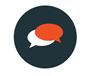 Questions for DiscussionWhat was the most convicting, challenging, or inspiring aspect of this message for you?2. Read 2 Timothy 2:15. What do you think this means? How does this apply to your life?3. Can you point to an instance in your life when a biblical verse, story, or passage was quoted without proper context? What was the result? 4. Do you sometimes struggle to move through the question “what does the text mean?” If so, why? 5. In what ways does this message change or challenge how your study Scripture? 